Информация о проведении в МБОУ Творишинская СОШ Всероссийского открытого урока «Основы безопасности жизнедеятельности»27.04.2018г., посвященного безопасному отдыху в летний период, подготовке детей к летним каникулам, правилам поведения в природной среде, в т.ч. на воде, а также действиям при возникновении или угрозе возникновения чрезвычайных ситуаций природного и техногенного характера в местах массового пребывания людей 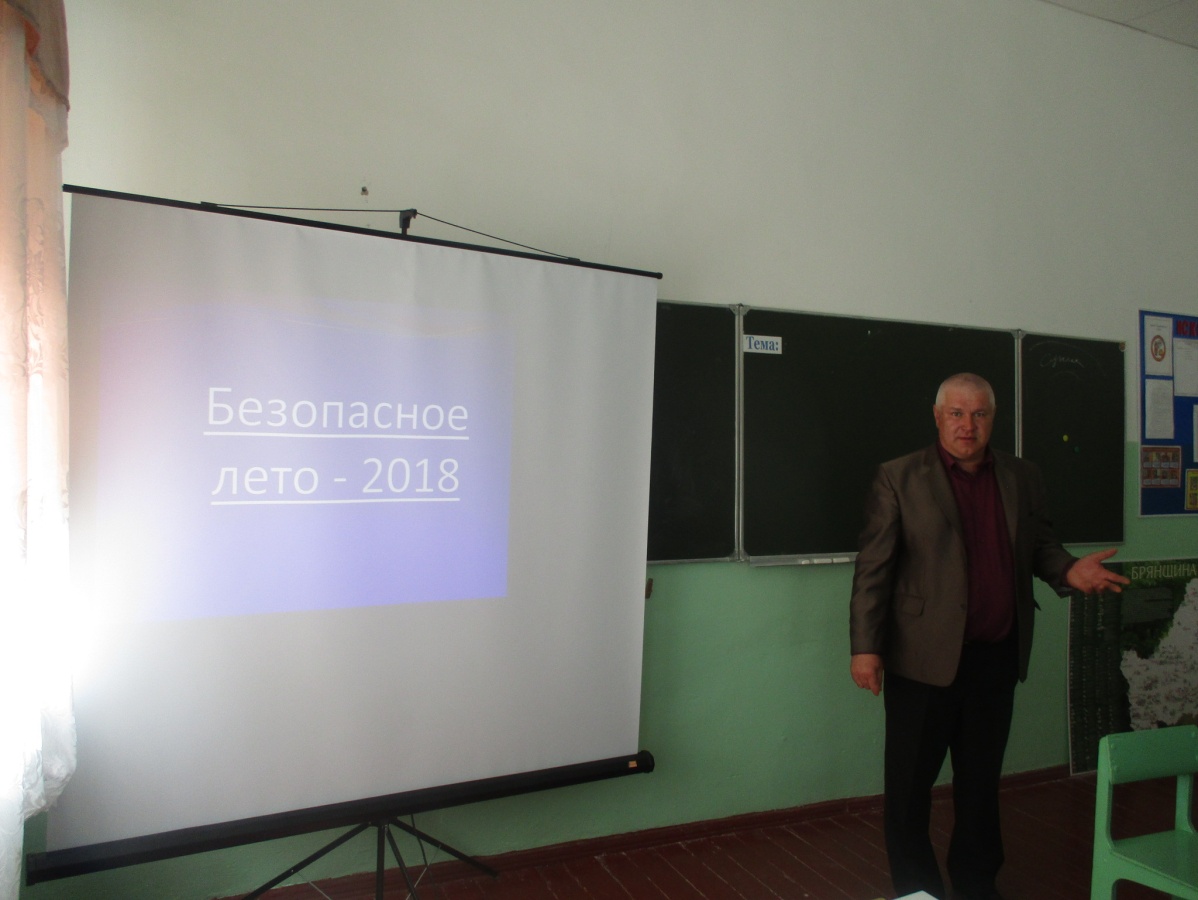 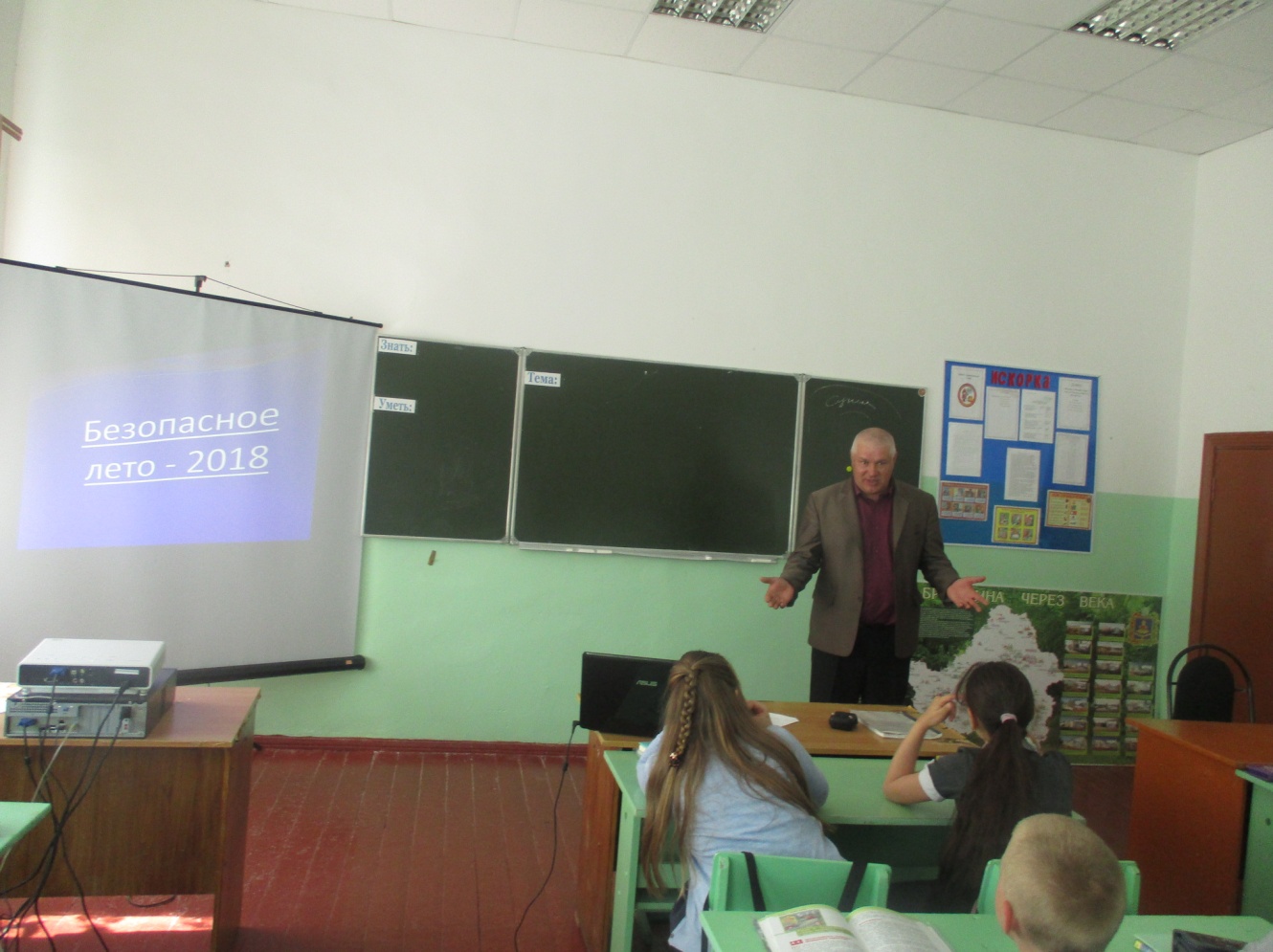 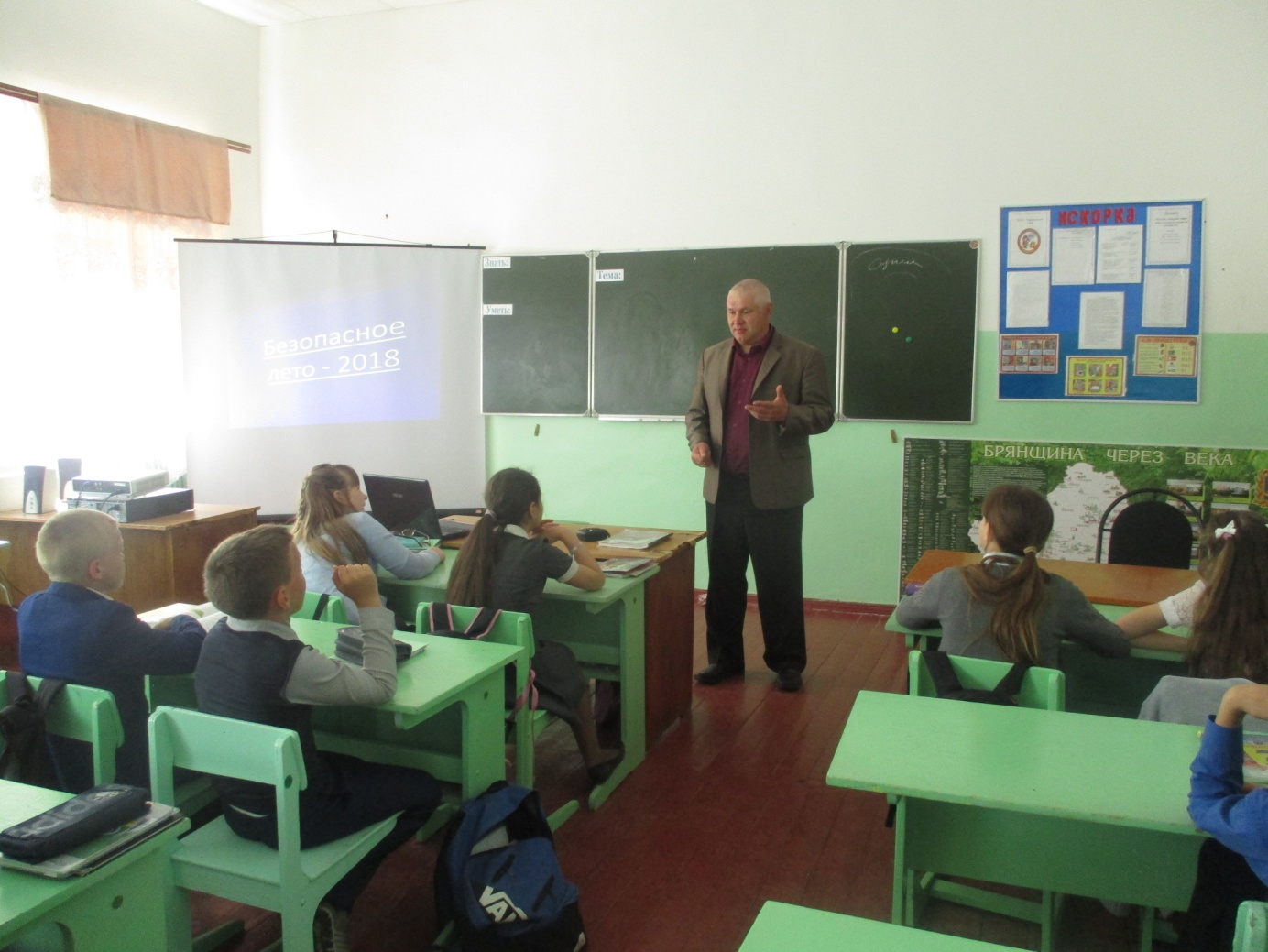 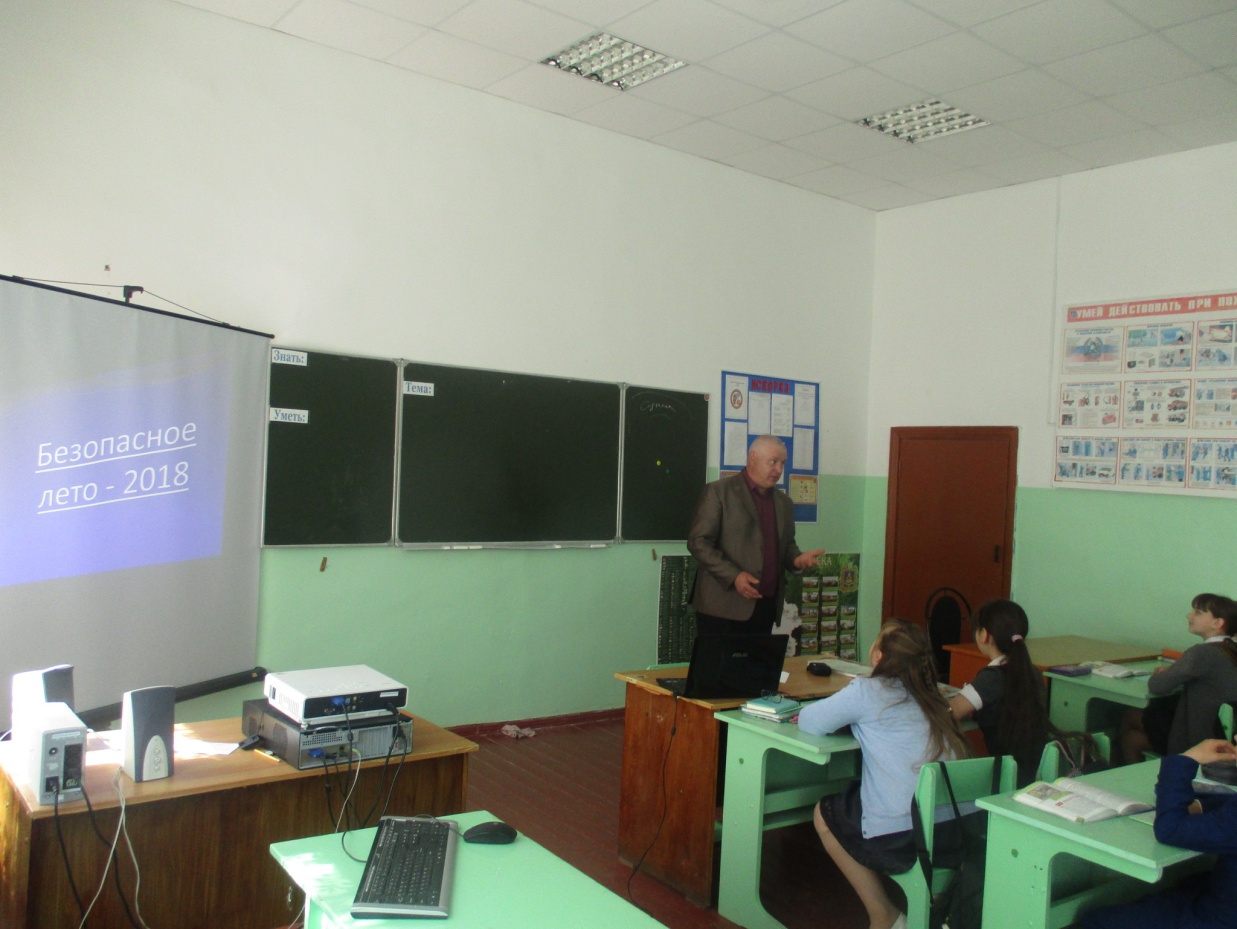 № п/пПоказатели1Количество школьников - участников открытого урока162Общее количество обучающихся в общеобразовательной организации1473Формы организации УрокаУрок - презентация4Межведомственное взаимодействие при подготовке и проведении Урока 5Освещение урока в Интернете (на сайтах общеобразовательных организаций)6Текстовая часть отчёта (в свободной форме описательного характера)Текстовая часть отчёта (в свободной форме описательного характера)6Лето – пора веселья и беззаботности, в особенности для наших отпрысков.Родителям же остается быть чрезмерно внимательными, поскольку в местах отдыха могут таиться всякого рода опасности. Поэтому ознакомление с правилами безопасности на летних каникулах чрезвычайно важно для всех мам и пап. Кстати, не помешает рассказать о них и детям. И речь идет не только о безопасности дошкольников летом. Многие ученики средних и старших классов во время отдыха делают много глупостей и наносят вред организму.Безопасность на воде летомБольшинство семей предпочитают проводить жаркие летние дни на пляжах водоемов – озера, реки, моря. Взрослые и малыши с удовольствием купаются и загорают, дышат свежим воздухом. Однако вода может быть опасной. Поэтому перед поездкой на место отдыха следует изучить следующие рекомендации:Не разрешайте купаться ребенку без вашего присмотра, особенно на матрацах или надувных кругах.Отпускайте отпрыска в воду только в плавательном жилете или нарукавниках.Не позволяйте детям играть в игры, где участники прячутся под водой или их «топят». Такие развлечения могут окончиться трагедиейНе разрешайте заплывать за буйки и нырять в неизвестных местах водоема, поскольку камни и ветки деревьев часто приводят к травмам.Контролируйте время пребывания ребенка в воде, чтобы не допустить переохлаждения.Во избежание солнечных ожогов смазывайте кожу ребенка специальными солнцезащитными средствами.Безопасность на природе летомЕсли вам удастся выбрать на природу (лес, парк), обязательно ознакомьтесь с правилами безопасности детей летом:В таких местах обычно много клещей, укусы которых опасны тяжелыми заболеваниями (энцефалит, болезнь Лайма). Поэтому ребенка лучше одеть в штаны и закрытую обувь. Причем брюки следует заправить в резинку носков. Не помешает и обработка поверхности одежды средствами от насекомых.Объясните ребенку, что запрещено трогать незнакомые грибы и кушать неизвестные ягоды или плоды, растущие в лесу – они могут быть ядовитыми.Во избежание укуса таких насекомых как шмели, осы, пчелы, расскажите, что нужно оставаться недвижимым, когда они поблизости.Не позволяйте ребенку подходить к животным, которые могут укусить его и заразить бешенством.Ни в коем случае не оставляйте детей без присмотра – они могут заблудиться.Общие правила безопасности детей на летних каникулахК сожалению, опасности подстерегают детей не только в местах отдыха, но и на детской площадке, на дороге, в общественных местах. Однако следование рекомендациям поможет снизить риски:Для ребенка обязательным является ношение головного убора на улице для предотвращения теплового или солнечного удара.Приучите детей всегда мыть руки перед употреблением пищи.Поскольку на лето приходится пик пищевых отравлений и заболеваний энтеровирусными инфекциями, следите за свежестью продуктов, всегда мойте овощи и фрукты перед употреблением.Обязательно учите ребенка переходу по светофору, расскажите об опасности, которую несет автомобиль.Расскажите детям о том, как правильно себя вести на детской площадке, в частности, катанию на качелях. К ним нужно подходить сбоку; садиться и вставать, дождавшись полной остановки; крепко держаться при катании.Важно научить и правилам пожарной безопасности в летний период. Не позволяйте разводить костры без присутствия взрослых. Поясните опасность огненной стихии в быстром распространении на соседние объекты.Соблюдайте питьевой режим, чтобы не допустить обезвоживания. Давайте ребенку очищенную природную воду без газа.Если ваше чадо катается на велосипеде или роликах, приобретите ему защитный шлем, налокотники и наколенники.Правилами дорожного движения запрещено управление велосипедом при движении по дорогам лицам моложе четырнадцати лет!Уважаемые родители!Приобретая ребенку велосипед, помните, что это – транспортное средство, источник повышенной опасности! Знание правил дорожного движения и умелое обращение с велосипедом убережет Вашего ребенка от беды. Не жалейте сил и времени на то, чтобы научить ребенка безопасному вождению велосипеда.Основные правила безопасности велосипедистов.Велосипед должен содержаться в исправном техническом состоянии. Запрещается эксплуатация велосипеда при неисправностях тормозов и отсутствии звукового сигнала.Если нет велосипедной дорожки, то ехать на велосипеде нужно по крайней правой стороне дороги, на расстоянии не более 1-го метра от края обочины. При движении на велосипеде запрещается:- ездить, не держась за руль;- цепляться за движущийся транспорт, ехать на буксире;- ездить по несколько велосипедистов в ряд;- производить поворот налево (необходимо сойти с велосипеда и перейти проезжую часть в установленном месте, ведя велосипед рядом с собой).ПДД для водителей скутеров, мопедов.Правила дорожного движения для скутеристовВ рамках правил дорожного движения понятие мопед включает в себя и понятие скутер, т.е. правила дорожного движения для скутеров аналогичны правилам для мопедов.Минимальный возраст для управления скутером24.1. Управлять велосипедом, гужевой повозкой (санями), быть погонщиком вьючных, верховых животных или стада при движении по дорогам разрешается лицам не моложе 14 лет, а мопедом – не моложе 16 лет.Все просто и понятно. На скутер можно садиться только с 16 лет и ни днем раньше.Включение ближнего света на скутере19.5. При движении в светлое время суток с целью обозначения движущегося транспортного средства ближний свет фар должен быть включен:
на мотоциклах и мопедах.Когда же нужно включать ближний свет фар на скутере? Все очень просто, это нужно сделать сразу же после того, как Вы удобно устроились на сиденье и хорошенько схватились за руль.Правило это очень важное, т.к. позволяет водителям автомобилей заранее замечать движущийся скутер или мотоцикл.Расположение скутера на проезжей части24.2. Велосипеды, мопеды, гужевые повозки (сани), верховые и вьючные животные должны двигаться только по крайней правой полосе в один ряд возможно правее. Допускается движение по обочине, если это не создает помех пешеходам.Итак, скутер соблюдающий правила дорожного движения в городе должен ехать у правого края проезжей части, останавливаться на остановках, где стоит общественный транспорт, т.к. в большинстве случаев обогнать его не нарушая правил дорожного движения не получится.Что запрещается делать водителям скутеров и велосипедов?24.3. Водителям велосипеда и мопеда запрещается:ездить, не держась за руль хотя бы одной рукой;перевозить пассажиров, кроме ребенка в возрасте до 7 лет на дополнительном сиденье, оборудованном надежными подножками;перевозить груз, который выступает более чем на  по длине или ширине за габариты, или груз, мешающий управлению;двигаться по дороге при наличии рядом велосипедной дорожки;поворачивать налево или разворачиваться на дорогах с трамвайным движением и на дорогах, имеющих более одной полосы для движения в данном направлении;двигаться по дороге без застегнутого мотошлема (для водителей мопедов).Запрещается буксировка велосипедов и мопедов, а также велосипедами и мопедами, кроме буксировки прицепа, предназначенного для эксплуатации с велосипедом или мопедом.Правила электробезопасности детям. Запомните простые правила:Никогда не заходите на территорию и в помещения электросетевых сооружений. Не открывайте двери ограждения электроустановок и не проникайте за ограждения и барьеры. Это может привести к печальным последствиям.Опасно для жизни влезать на опоры линий электропередачи, проникать в трансформаторные подстанции или подвалы, где находятся электрические провода. Не играйте рядом с линиями электропередачи, не разжигайте под ними костры, не складывайте рядом дрова, солому и другие легковоспламеняющиеся предметы.При обнаружении провисшего, а также оборванного провода, упавшего на землю, открытых дверей и люков электроустановок, а также поврежденной опоры необходимо немедленно сообщить об этом в местное отделение электросетей. Приближение к оборванному проводу ближе чем на , а тем более прикосновение к нему опасно для жизни.Нельзя набрасывать на провода проволоку и другие предметы, разбивать изоляторы, открывать лестничные электрощиты и вводные щиты, находящиеся в подъездах домов. На наших энергообъектах имеются предупредительные знаки и плакаты. Бывают случаи, что их снимают из озорства. Не делайте этого – не подвергайте опасности жизнь других людей.Не крадите и не помогайте красть провода!Энергообъекты – не место для игр и развлечений!НАПОМИНАЕМ!ПРАВИЛА ПОВЕДЕНИЯВ КРИМИНОГЕННЫХ СИТУАЦИЯХПРИ ОБЩЕНИИ С НЕЗНАКОМЫМ ЧЕЛОВЕКОМНикогда не вступай в разговор с незнакомым человеком на улицеНе соглашайся никуда идти с незнакомым человеком, не садись в машину, как бы он тебя не уговаривал и что бы ни предлагал.Никогда не верь незнакомцу, если он обещает что-то купить или подарить тебе. Ответь что тебе ничего не нужно.Если незнакомый человек настойчив, взял тебя за руку или пытается увести, вырывайся и убегай, громко кричи, зови на помощь, брыкайся, царапайся, кусайся.О любом таком происшествии с тобой обязательно расскажи родителям, учителю и знакомым взрослым.             НЕЗНАКОМЫЙ ЧЕЛОВЕК ЗВОНИТ В ДВЕРЬНи в коем случае не открывай дверьПозвони соседям и сообщи им об этом.Не вступай в разговоры с незнакомцем. Помни, что под видом почтальона, слесаря, работника РЭУ злоумышленники пытаются проникнуть в квартиру.Если незнакомец пытается открыть дверь, срочно звони в милицию, назови причину звонка и точный адрес, затем с балкона или из окна зови на помощь.НЕЗНАКОМЫЙ ЧЕЛОВЕК В ПОДЪЕЗДЕ ДОМАНе заходи в подъезд, если за тобой идет незнакомый человек.Не подходи к квартире и не открывай ее, если кто-то незнакомый находится в подъездеПри угрозе нападения, подними шум, привлекай внимание соседей (свисти, разбей стекло, звони и стучи в двери).НЕЗНАКОМЫЙ ЧЕЛОВЕК В ЛИФТЕЕсли в вызванном тобой лифте находится неизвестный человек, не входи в кабину.Если ты вошел в лифт с незнакомцем, вызывающим подозрение, нажми одновременно две кнопки «Вызов диспетчера» и «Стоп», чтобы кабина стояла на месте с открытыми дверями. Завяжи разговор с диспетчером, он вызовет милицию.Не стой в лифте спиной к пассажиру, наблюдай за его действиями.При попытке нападения подними шум, кричи, стучи по стенкам лифта, защищайся, постарайся нажать кнопку «Вызов диспетчера». Следование простым рекомендациям поможет обезопасить жизнь и здоровье вашего ребенка и позволит провести летние каникулы с максимальным удовольствием.КЛЕЩЕВОЙ ЭНЦЕФАЛИТ.Это вирусное инфекционное заболевание, переносчиком которого являются иксодовые клещи. Оно характеризуется поражением головного мозга. В Россииклещевой энцефалит — одна из самых распространенных инфекционных болезней, поражающих нервную систему. Рост заболеваемости отмечается весной и в начале лета (в мае, июне). В большей степени подвержены инфекции дети школьного возраста. Клещевой энцефалит — тяжелая болезнь, она плохо переносится детьми.Как ребенок может заразиться клещевым энцефалитом?Заразиться можно через укус клеща или употребляя в пищу сырое молоко инфицированных вирусом животных (коров, коз). Разумеется, не каждый укус клеща приводит к энцефалиту.Клинические проявления клещевого энцефалита у детейИнкубационный период (время от укуса клеща до первых патологических симптомов) клещевого энцефалита занимает от 3 до 60 дней, чаще — 1-2 недели. Обычно болезнь протекает остро, но в некоторых случаях приобретает хроническую форму.Острая форма болезни начинается с высокой лихорадки, озноба, болей в мышцах, головной боли, выраженной слабости, отсутствия аппетита и существенного ухудшения самочувствия. Лихорадка сохраняется в течение 6-10 дней, иногда температура падает и вновь повышается (двухволновая лихорадка). На 2-4 день болезни появляются симптомы поражения головного мозга. Значительно меняется поведение ребенка, он становится апатичным, сонливым, вялым, с неохотой вступает  в контакт или,  наоборот, возбужден, раздражителен, не спит, бредит.Лето – пора веселья и беззаботности, в особенности для наших отпрысков.Родителям же остается быть чрезмерно внимательными, поскольку в местах отдыха могут таиться всякого рода опасности. Поэтому ознакомление с правилами безопасности на летних каникулах чрезвычайно важно для всех мам и пап. Кстати, не помешает рассказать о них и детям. И речь идет не только о безопасности дошкольников летом. Многие ученики средних и старших классов во время отдыха делают много глупостей и наносят вред организму.Безопасность на воде летомБольшинство семей предпочитают проводить жаркие летние дни на пляжах водоемов – озера, реки, моря. Взрослые и малыши с удовольствием купаются и загорают, дышат свежим воздухом. Однако вода может быть опасной. Поэтому перед поездкой на место отдыха следует изучить следующие рекомендации:Не разрешайте купаться ребенку без вашего присмотра, особенно на матрацах или надувных кругах.Отпускайте отпрыска в воду только в плавательном жилете или нарукавниках.Не позволяйте детям играть в игры, где участники прячутся под водой или их «топят». Такие развлечения могут окончиться трагедиейНе разрешайте заплывать за буйки и нырять в неизвестных местах водоема, поскольку камни и ветки деревьев часто приводят к травмам.Контролируйте время пребывания ребенка в воде, чтобы не допустить переохлаждения.Во избежание солнечных ожогов смазывайте кожу ребенка специальными солнцезащитными средствами.Безопасность на природе летомЕсли вам удастся выбрать на природу (лес, парк), обязательно ознакомьтесь с правилами безопасности детей летом:В таких местах обычно много клещей, укусы которых опасны тяжелыми заболеваниями (энцефалит, болезнь Лайма). Поэтому ребенка лучше одеть в штаны и закрытую обувь. Причем брюки следует заправить в резинку носков. Не помешает и обработка поверхности одежды средствами от насекомых.Объясните ребенку, что запрещено трогать незнакомые грибы и кушать неизвестные ягоды или плоды, растущие в лесу – они могут быть ядовитыми.Во избежание укуса таких насекомых как шмели, осы, пчелы, расскажите, что нужно оставаться недвижимым, когда они поблизости.Не позволяйте ребенку подходить к животным, которые могут укусить его и заразить бешенством.Ни в коем случае не оставляйте детей без присмотра – они могут заблудиться.Общие правила безопасности детей на летних каникулахК сожалению, опасности подстерегают детей не только в местах отдыха, но и на детской площадке, на дороге, в общественных местах. Однако следование рекомендациям поможет снизить риски:Для ребенка обязательным является ношение головного убора на улице для предотвращения теплового или солнечного удара.Приучите детей всегда мыть руки перед употреблением пищи.Поскольку на лето приходится пик пищевых отравлений и заболеваний энтеровирусными инфекциями, следите за свежестью продуктов, всегда мойте овощи и фрукты перед употреблением.Обязательно учите ребенка переходу по светофору, расскажите об опасности, которую несет автомобиль.Расскажите детям о том, как правильно себя вести на детской площадке, в частности, катанию на качелях. К ним нужно подходить сбоку; садиться и вставать, дождавшись полной остановки; крепко держаться при катании.Важно научить и правилам пожарной безопасности в летний период. Не позволяйте разводить костры без присутствия взрослых. Поясните опасность огненной стихии в быстром распространении на соседние объекты.Соблюдайте питьевой режим, чтобы не допустить обезвоживания. Давайте ребенку очищенную природную воду без газа.Если ваше чадо катается на велосипеде или роликах, приобретите ему защитный шлем, налокотники и наколенники.Правилами дорожного движения запрещено управление велосипедом при движении по дорогам лицам моложе четырнадцати лет!Уважаемые родители!Приобретая ребенку велосипед, помните, что это – транспортное средство, источник повышенной опасности! Знание правил дорожного движения и умелое обращение с велосипедом убережет Вашего ребенка от беды. Не жалейте сил и времени на то, чтобы научить ребенка безопасному вождению велосипеда.Основные правила безопасности велосипедистов.Велосипед должен содержаться в исправном техническом состоянии. Запрещается эксплуатация велосипеда при неисправностях тормозов и отсутствии звукового сигнала.Если нет велосипедной дорожки, то ехать на велосипеде нужно по крайней правой стороне дороги, на расстоянии не более 1-го метра от края обочины. При движении на велосипеде запрещается:- ездить, не держась за руль;- цепляться за движущийся транспорт, ехать на буксире;- ездить по несколько велосипедистов в ряд;- производить поворот налево (необходимо сойти с велосипеда и перейти проезжую часть в установленном месте, ведя велосипед рядом с собой).ПДД для водителей скутеров, мопедов.Правила дорожного движения для скутеристовВ рамках правил дорожного движения понятие мопед включает в себя и понятие скутер, т.е. правила дорожного движения для скутеров аналогичны правилам для мопедов.Минимальный возраст для управления скутером24.1. Управлять велосипедом, гужевой повозкой (санями), быть погонщиком вьючных, верховых животных или стада при движении по дорогам разрешается лицам не моложе 14 лет, а мопедом – не моложе 16 лет.Все просто и понятно. На скутер можно садиться только с 16 лет и ни днем раньше.Включение ближнего света на скутере19.5. При движении в светлое время суток с целью обозначения движущегося транспортного средства ближний свет фар должен быть включен:
на мотоциклах и мопедах.Когда же нужно включать ближний свет фар на скутере? Все очень просто, это нужно сделать сразу же после того, как Вы удобно устроились на сиденье и хорошенько схватились за руль.Правило это очень важное, т.к. позволяет водителям автомобилей заранее замечать движущийся скутер или мотоцикл.Расположение скутера на проезжей части24.2. Велосипеды, мопеды, гужевые повозки (сани), верховые и вьючные животные должны двигаться только по крайней правой полосе в один ряд возможно правее. Допускается движение по обочине, если это не создает помех пешеходам.Итак, скутер соблюдающий правила дорожного движения в городе должен ехать у правого края проезжей части, останавливаться на остановках, где стоит общественный транспорт, т.к. в большинстве случаев обогнать его не нарушая правил дорожного движения не получится.Что запрещается делать водителям скутеров и велосипедов?24.3. Водителям велосипеда и мопеда запрещается:ездить, не держась за руль хотя бы одной рукой;перевозить пассажиров, кроме ребенка в возрасте до 7 лет на дополнительном сиденье, оборудованном надежными подножками;перевозить груз, который выступает более чем на  по длине или ширине за габариты, или груз, мешающий управлению;двигаться по дороге при наличии рядом велосипедной дорожки;поворачивать налево или разворачиваться на дорогах с трамвайным движением и на дорогах, имеющих более одной полосы для движения в данном направлении;двигаться по дороге без застегнутого мотошлема (для водителей мопедов).Запрещается буксировка велосипедов и мопедов, а также велосипедами и мопедами, кроме буксировки прицепа, предназначенного для эксплуатации с велосипедом или мопедом.Правила электробезопасности детям. Запомните простые правила:Никогда не заходите на территорию и в помещения электросетевых сооружений. Не открывайте двери ограждения электроустановок и не проникайте за ограждения и барьеры. Это может привести к печальным последствиям.Опасно для жизни влезать на опоры линий электропередачи, проникать в трансформаторные подстанции или подвалы, где находятся электрические провода. Не играйте рядом с линиями электропередачи, не разжигайте под ними костры, не складывайте рядом дрова, солому и другие легковоспламеняющиеся предметы.При обнаружении провисшего, а также оборванного провода, упавшего на землю, открытых дверей и люков электроустановок, а также поврежденной опоры необходимо немедленно сообщить об этом в местное отделение электросетей. Приближение к оборванному проводу ближе чем на , а тем более прикосновение к нему опасно для жизни.Нельзя набрасывать на провода проволоку и другие предметы, разбивать изоляторы, открывать лестничные электрощиты и вводные щиты, находящиеся в подъездах домов. На наших энергообъектах имеются предупредительные знаки и плакаты. Бывают случаи, что их снимают из озорства. Не делайте этого – не подвергайте опасности жизнь других людей.Не крадите и не помогайте красть провода!Энергообъекты – не место для игр и развлечений!НАПОМИНАЕМ!ПРАВИЛА ПОВЕДЕНИЯВ КРИМИНОГЕННЫХ СИТУАЦИЯХПРИ ОБЩЕНИИ С НЕЗНАКОМЫМ ЧЕЛОВЕКОМНикогда не вступай в разговор с незнакомым человеком на улицеНе соглашайся никуда идти с незнакомым человеком, не садись в машину, как бы он тебя не уговаривал и что бы ни предлагал.Никогда не верь незнакомцу, если он обещает что-то купить или подарить тебе. Ответь что тебе ничего не нужно.Если незнакомый человек настойчив, взял тебя за руку или пытается увести, вырывайся и убегай, громко кричи, зови на помощь, брыкайся, царапайся, кусайся.О любом таком происшествии с тобой обязательно расскажи родителям, учителю и знакомым взрослым.             НЕЗНАКОМЫЙ ЧЕЛОВЕК ЗВОНИТ В ДВЕРЬНи в коем случае не открывай дверьПозвони соседям и сообщи им об этом.Не вступай в разговоры с незнакомцем. Помни, что под видом почтальона, слесаря, работника РЭУ злоумышленники пытаются проникнуть в квартиру.Если незнакомец пытается открыть дверь, срочно звони в милицию, назови причину звонка и точный адрес, затем с балкона или из окна зови на помощь.НЕЗНАКОМЫЙ ЧЕЛОВЕК В ПОДЪЕЗДЕ ДОМАНе заходи в подъезд, если за тобой идет незнакомый человек.Не подходи к квартире и не открывай ее, если кто-то незнакомый находится в подъездеПри угрозе нападения, подними шум, привлекай внимание соседей (свисти, разбей стекло, звони и стучи в двери).НЕЗНАКОМЫЙ ЧЕЛОВЕК В ЛИФТЕЕсли в вызванном тобой лифте находится неизвестный человек, не входи в кабину.Если ты вошел в лифт с незнакомцем, вызывающим подозрение, нажми одновременно две кнопки «Вызов диспетчера» и «Стоп», чтобы кабина стояла на месте с открытыми дверями. Завяжи разговор с диспетчером, он вызовет милицию.Не стой в лифте спиной к пассажиру, наблюдай за его действиями.При попытке нападения подними шум, кричи, стучи по стенкам лифта, защищайся, постарайся нажать кнопку «Вызов диспетчера». Следование простым рекомендациям поможет обезопасить жизнь и здоровье вашего ребенка и позволит провести летние каникулы с максимальным удовольствием.КЛЕЩЕВОЙ ЭНЦЕФАЛИТ.Это вирусное инфекционное заболевание, переносчиком которого являются иксодовые клещи. Оно характеризуется поражением головного мозга. В Россииклещевой энцефалит — одна из самых распространенных инфекционных болезней, поражающих нервную систему. Рост заболеваемости отмечается весной и в начале лета (в мае, июне). В большей степени подвержены инфекции дети школьного возраста. Клещевой энцефалит — тяжелая болезнь, она плохо переносится детьми.Как ребенок может заразиться клещевым энцефалитом?Заразиться можно через укус клеща или употребляя в пищу сырое молоко инфицированных вирусом животных (коров, коз). Разумеется, не каждый укус клеща приводит к энцефалиту.Клинические проявления клещевого энцефалита у детейИнкубационный период (время от укуса клеща до первых патологических симптомов) клещевого энцефалита занимает от 3 до 60 дней, чаще — 1-2 недели. Обычно болезнь протекает остро, но в некоторых случаях приобретает хроническую форму.Острая форма болезни начинается с высокой лихорадки, озноба, болей в мышцах, головной боли, выраженной слабости, отсутствия аппетита и существенного ухудшения самочувствия. Лихорадка сохраняется в течение 6-10 дней, иногда температура падает и вновь повышается (двухволновая лихорадка). На 2-4 день болезни появляются симптомы поражения головного мозга. Значительно меняется поведение ребенка, он становится апатичным, сонливым, вялым, с неохотой вступает  в контакт или,  наоборот, возбужден, раздражителен, не спит, бредит.